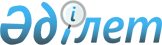 Қазақстан Республикасы Еңбек және халықты әлеуметтік қорғау министрлігінің Жинақтаушы зейнетақы қорларының қызметін реттеу жөніндегі комитетін тарату туралыҚазақстан Республикасы Үкіметінің 2002 жылғы 17 маусымдағы N 662 қаулысы



      Қазақстан Республикасы Президентінің "Қазақстан Республикасының қаржы рыногын мемлекеттік реттеудің бірыңғай жүйесін ұйымдастыру мәселелері" туралы 2002 жылғы 17 мамырдағы N 872 
 Жарлығына 
 сәйкес Қазақстан Республикасының Үкіметі қаулы етеді:

      1. Қазақстан Республикасы Еңбек және халықты әлеуметтік қорғау министрлігінің Жинақтаушы зейнетақы қорларының қызметін реттеу жөніндегі комитеті (бұдан әрі - Комитет) таратылсын. 

      2. Қазақстан Республикасы Еңбек және халықты әлеуметтік қорғау министрлігі заңнамада белгіленген тәртіппен Комитетті таратуды, оның мүлкін Қазақстан Республикасының Ұлттық Банкіне беруді жүзеге асырсын, сондай-ақ осы қаулыдан туындайтын өзге де қажетті шараларды қабылдасын. 

      3. <*>



      


Ескерту. 2)-тармақшаның күші жойылды - ҚР Үкіметінің 2003.04.01. N 314


 
 қаулысымен. 



      


Ескерту. 3-тармақтың күші жойылды - ҚР Үкіметінің 2004.10.29. N 1132 


 қаулысымен 


.


 



      4. Мыналардың күші жойылды деп танылсын:



      1) "Қазақстан Республикасы Еңбек және халықты әлеуметтік қорғау министрлігінің Жинақтаушы зейнетақы қорларының қызметін реттеу жөніндегі комитетінің мәселелері" туралы Қазақстан Республикасы Үкіметінің 1999 жылғы 26 сәуірдегі N 471 
 қаулысы 
 (Қазақстан Республикасының ПҮКЖ-ы, 1999 ж., N 14, 147-құжат) 2-тармақтың басқасы; 



      2) "Қазақстан Республикасы Үкіметінің кейбір шешімдеріне өзгерістер мен толықтырулар енгізу туралы" Қазақстан Республикасы Үкіметінің 1999 жылғы 2 тамыздағы N 1093 
 қаулысымен 
 бекітілген Қазақстан Республикасы Үкіметінің кейбір шешімдеріне енгізілетін өзгерістер мен толықтырулардың 14-тармағы (Қазақстан Республикасының ПҮКЖ-ы, 1999 ж., N 40, 343-құжат).

      5. Осы қаулының орындалуын бақылау Қазақстан Республикасы Премьер-Министрінің орынбасары - Қазақстан Республикасының Қаржы министрі А.С.Павловқа жүктелсін.



      6. Осы қаулы қол қойылған күнінен бастап күшіне енеді.


      Қазақстан Республикасының




      Премьер-Министрі


					© 2012. Қазақстан Республикасы Әділет министрлігінің «Қазақстан Республикасының Заңнама және құқықтық ақпарат институты» ШЖҚ РМК
				